Министерство образования и науки Челябинской областиГосударственное бюджетное образовательное учреждение«Челябинский педагогический колледж №1»Технологическая карта урокаМатематикаВыполнила: Гунтина Мария 	Челябинск, 2016Предмет: математика
Класс: 2
Тема урока: квадрат.
Цели урока: сформировать способность к сложению и вычитанию чисел «в столбик»; повторить известные способы сложения и вычитания двузначных чисел без перехода через разряд, решение уравнений и задач; развивать мыслительные операции, внимание, речь, память, познавательные интересы.
Планируемые результаты:
Предметны: познакомить с квадратом как частным случаем прямоугольника; сформировать у учащихся представления о существенных признаках прямоугольника и квадрата, ориентируясь на которые,  они могли бы распознавать эти фигуры; научить чертить квадрат на клетчатой бумаге, решать задачи на нахождение суммы длин сторон квадрата (периметра квадрата); закреплять умение выполнять вычисления изученных видов,
Личностные: проявлять заинтересованность в приобретении и расширении знаний и способов действий; оценивать собственную деятельность; формировать умения вступать в  сотрудничество.
Тип урока: открытие новых знаний.
Оборудование: учебник, презентация, карточки, памятки.Этап урока. Методы и приемыХроно-метражСодержание урока. Деятельность учителяДеятельность ученикаПланируемые результаты (УУД)Орг.момент
Словесный метод: ответы на вопросы.1 мин- Здравствуйте, ребята! Садитесь!
- Прозвенел звонок, Начался урок.
Встали ровно, тихо сели
И на доску посмотрели.Приветствовать учителя. Р: обеспечение учащимся организации уч. деятельности.Актуализация знаний 5 мин - Итак, урок мы начинаем с устного счета. Смотрим на доску. Перед вами цепочки примеров. Считаем по «цепочке». 
20 – 4 + 3 – 9 + 52 – 60 + 38 = (40);      17 – 9 + 70 – 30 + 2 – 3 – 40 = (7)
-Ученики «лесной школы» Белка, Ёж, Лиса и Заяц начертили такие фигуры,  по одной фигуре каждый. Ёж не стал чертить многоугольник, Заяц не выбрал треугольник, а Лиса начертила такой прямоугольник, у которого есть и своё название. Какую фигуру начертила Белочка? (Ёж – круг, Лиса – квадрат, Заяц – прямоугольник, Белка – треугольник.)
- Молодцы! А теперь немного поиграем, представьте, что вы попали в лабиринт, и для того, чтобы выбраться вам нужно через ходы собрать сумму, которая указана в центре.  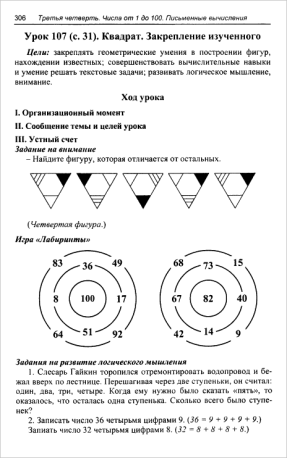 Отвечать на вопросы учителяСтроить речевые высказывания.Р: принимают и сохраняют уч. задачу при выполнении заданий; действуют с учетом выделенных учителем ориентиров; применяют освоенные способы действия.Мотивационный этап мин- Посмотрите на экран. Скажите, из каких геометрических фигур состоят автомобили? (Из кругов, квадратов и прямоугольников.)- Какие фигуры имеют прямые углы? (Квадраты и прямоугольники.)- Что вы знаете о противоположных сторонах прямоугольников? (Противоположные стороны прямоугольников равны.)- Какие фигуры составляют кабины машин? (Квадраты.)- Что вы можете сказать о сторонах квадратов? (У квадратов все стороны равны.)- Сейчас вы послушаете стихотворение и определите тему и цели нашего урока.                        Он давно знакомый мой.Каждый угол в нем знаком.Все четыре стороны одинаковой длины.Вам его представить рад.Как зовут его? … (квадрат)- Какие цели мы поставим перед собой? (Познакомиться со свойствами квадрата; научиться  чертить квадрат  в тетради; учиться  решать задачи на нахождение суммы длин сторон квадрата (периметра квадрата); закрепить вычислительные навыки.)Строить речевые высказыванияСтавить цель урокаП: строить речевое высказывание в устной формеРешение частных задач10 мин- Чем похожи квадрат и прямоугольник? (4 угла, прямые углы, четыре стороны, противоположные стороны равны.)
- Чем они отличаются? (У квадрата все стороны равны.)- Что такое периметр? (Сумма длин всех сторон.) 
- Как обозначается периметр?
- Итак, слушайте внимательно: чтобы отремонтировать кабину,  надо выполнить ее чертеж в тетради. Нам известно, что длина одной стороны 4 см. Можем ли мы выполнить чертеж, не зная длины других сторон? (Можем.)
- Как? (Кабина квадратная, а у квадрата все стороны равны. Значит, остальные стропы кабины также будут иметь длину 4 см.) 
- Правильно. Начертите в своих тетрадях квадрат со сторонами 4 см.
- Как найти периметр квадрата? (Число 4 взять 4раза.)
- Запишите решение в своих тетрадях. Максим - на доске. (Р = 4 + 4 + 4 + 4 = 16 (см).) 
- У кого другое решение?Объяснять схожесть и отличие фигурЧертить квадрат, по заданным критериям
Сравнивать свою работу с эталономК: умение с достаточной полнотой и точностью выражать свои мысли в соответствии с задачами и условиями коммуникации.П: выполняют заданиеФизминутка1- Теперь немножко отдохнем, повторяйте движения за мной.Л: установка на зожЗакрепление изученного материала20 мин- Найди среди прямоугольников на экране такие, у которых все стороны равны. Под какими номерами?- Прочитайте правило. Совпадает ли оно с выводом, который  мы сделали в ходе нашего исследования?  Квадрат – прямоугольник – четырёхугольник – многоугольник.   
- Выполним задание №6. Составьте задачу о транспорте на автомобильной  стоянке   по выражению и опорным словам.100 – (25 + 15)               Было                Было – 100 м.                                        Уехали             Уехали - ? 25 м. и 15 м.                                                                                                      Осталось        Осталось - ? м.- А теперь решите задачу, записав решение одним выражением. Милана запиши на доске.100 – (25 + 15) = 60 (м.) – осталось.
- Сверьте выражения. У кого другое решение? Оцените себя цветом на полях тетради.
- Посмотрите на  примеры, скажите, какое действие выполняют первым? (Первым решаем действие в скобках.) 
- Решаем у доски по цепочку, начинаем с 3 ряда. Первые 3 тетради на оценку.
100-(60+24)=16;  (70+25)-90=5;  60-(80-37)=17;  70-(50-6)=26;  9+7-8=8;   9-4+7=12- Вспомните, как найти неизвестное слагаемое? (Нужно из суммы вычесть известное слагаемое.)
 - Как найти уменьшаемое? (Нужно к разности прибавить вычитаемое)-Как найти вычитаемое? (Нужно от уменьшаемого отнять разность)75-х=75                4+х=64                 89-у=0Х=75-75                х=64-4                 у=89-0Х=0                       х=60                     у=89- По 1 человеку с каждого ряда выполняют у доски, остальные в тетрадях. Первые 3 тетради на оценку.
- Сверьте свое решение с решением на доске. Что можете сказать о решении на доске?
- Оцените себя оценкой на полях тетради.Выполнять письменное заданиеСоставлять задачу по заданным критериямРешать примерыРешать уравнения, сравнивать с эталономР: контроль – сравнение результата с эталономП: выполняют задание с учетом выделенных ориентировПодведение итогов урока Рефлексия2 мин- Давайте вспомним, чем мы занимались на сегодняшнем уроке? 
- Что повторяли? Кто скажет, что такое квадрат? 
- Какие свойства квадрата вы знаете?
- Оцените цветом свою работу за весь урок.Отвечать на вопросы Оценивать свою работуУмение оценивать учебные действия.